＜ＪＡバンク中央アカデミー＞全国研修のご案内　　　　　　　　　　　　　　　　　　　　　　　　　回数変更　　　　　　　　　　　　　　　　　　　　　　　　　期間短縮「為替実務研修」（Ａ・Ｂ班）　　～ 新任者のための為替・決済業務の基礎知識を身に付ける講座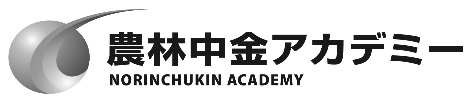 研修のねらい（こんな時）社会において重要かつ不可欠な資金決済機能を担う金融機関の為替業務は，地域の社会インフラとして正確・迅速な処理が求められます。本研修では，そのために必要となる内国為替・振込・代金取立業務の基本と小切手・手形取引の基礎知識の習得をねらいとしています。想定する受講対象者信連等の窓口部署または事務集中部署等で為替業務を担当，もしくはＪＡ等の為替業務の指導等を担当する新任職員の方考え方（研修の骨格）内国為替の基本事項として，①内国為替の仕組み，②全銀内国為替制度・システム概要，③内国為替取扱規則に基づく内国為替業務の内容, ④小切手・手形の基礎知識を取扱いルール等にそって説明の後，⑤代金取立業務の基本と送金業務について，それぞれ取引事例や演習等を交えながら広く織り込みながら学んでいただきます。あわせて，途中で日頃の業務上の課題や疑問点等についてグループでの意見交換を行っていただきます。加えて，農林中金職員により，⑥国庫金業務の基本について事故事例等を含め解説します。関係者の声研修プログラム（予定）　※　進行により，時間配分等変更の可能性があります。（注）第１日目の研修終了後「経験交流会」を開催いたします。募集人員　　　定員　３６名（各班とも）　応募人数が定員を上回った場合は，受講をお断りする場合がありますので，予めご承知おきください。（受講をお断りする場合は，開講の1カ月前までにご連絡します。）　正式なご案内は，事務の都合上，3週間前頃の送付となりますので，1カ月前までに連絡がない場合はお申込みいただいた内容で受講準備をお進めください。日程（各班とも３日間）(注)宿泊人数の関係で近隣ホテル等での宿泊となる場合がありますので，予めご承知おきください。＜集合日時＞各班とも１２時５０分までにお集まりください。なお，集合日の昼食は準備しておりませんので，各自でお済ませください。参加費用（予定）（Ａ班・Ｂ班とも）　　　　　　　　　　　　　　　　　　　　　　　　　（消費税込）申込みの方法４月７日（金）までに以下の方法でお申込みください。以上セッション名内容講師【１日目】【１日目】【１日目】【１日目】12（12:50集合）1319＜開講＞○内国為替の基本事項（17:30終了）・内国為替とは・内国為替の枠組み・全銀内国為替制度　等・丸山講師1319（経験交流）（４階ダイニングルーム）【２日目】【２日目】【２日目】【２日目】9121318○内国為替の基本事項　（つづき）・内国為替取扱規則・内国為替の取扱方式・為替貸借の決済・決済リスク　等・丸山講師9121318○振込業務の基本○グループワーク（17:30終了）・振込の仕組み・受付時の留意点・振込通知の発信・事前課題にかかる意見交換等・丸山講師9121318－【３日目】【３日目】【３日目】【３日目】91213○振込業務の基本　（つづき）・入金不能分の扱い・振込の組戻　等・丸山講師91213○（代金取立に関わる）　小切手・手形の基礎知識（17:30終了）・小切手・手形の概要・取扱いのルール・金融機関における取扱い　等・丸山講師18－【４日目】【４日目】【４日目】【４日目】9121316○代金取立業務の基本〇振返り・代金取立の仕組み・取立の実務・金融機関の役割　等・丸山講師9121316〇国庫金業務の基礎事項・農林中金　決済企画部職員9121316（15:40解散）班日程会場宿泊場所Ａ班平成29年5月16日（火）13:00～19日（金）15:30農林中央金庫品川研修センター農林中央金庫品川研修センター(注)Ｂ班平成29年6月20日（火）13:00～23日（金）15:30農林中央金庫品川研修センター農林中央金庫品川研修センター(注)金　　額備　　考受講料４７，３００円教材費を含みます。宿泊代３，０００円－食事代７，２００円研修期間中の食事代（経験交流会を含みます。）合計５７，５００円お申込み申込方法信農連・１ＪＡ県ＪＡ「研修申込・履歴管理システム」によりお申込みください。農林中金本支店・営業所所定様式により農林中金系統人材開発部へお申込みください。